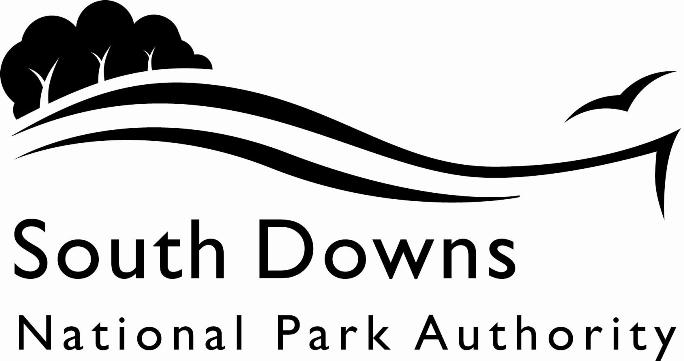 Town and Country Planning Acts 1990Planning (Listed Building and Conservation Area) Act 1990LIST OF NEW PLANNING AND OTHER APPLICATIONS, RECEIVED AND VALIDWEEKLY LIST AS AT 13 January 2020The following is a list of applications which have been received and made valid in the week shown above for the recovered areas within the South Downs National Park (Adur District Council, Arun District Council, Brighton & Hove Council, Wealden District Council, Worthing Borough Council and county applications for East Sussex, Hampshire and West Sussex County Councils), and for all “Called In” applications for the remainder of the National Park area. These will be determined by the South Downs National Park Authority.IMPORTANT NOTE:The South Downs National Park Authority has adopted the Community Infrastructure Levy Charging Schedule, which will take effect from 01 April 2017.  Applications determined after 01 April will be subject to the rates set out in the Charging Schedule (https://www.southdowns.gov.uk/planning/planning-policy/community-infrastructure-levy/).  Further information regarding whether your development is liable, or when exemptions might apply can be found on the same webpage under ‘Frequently Asked Questions’.  If you have any questions, please contact CIL@southdowns.gov.uk or tel: 01730 814810.  Want to know what’s happening in the South Downs National Park? 
Sign up to our monthly newsletter to get the latest news and views delivered to your inboxwww.southdowns.gov.uk/join-the-newsletterApplicant:		Mr Frank SavageProposal:	Retrospective application for replacement toilet block and associated works and landscapingLocation:	Pleasant Rise Farm , Cuckmere Road, Alfriston, BN26 5TNGrid Ref:	551664 102776Applicant:		Mr T LeddraProposal:	Agricultural workers dwelling, farm office and associated parking and access.Location:	Redgate Farm, Annington Road, Bramber, West SussexGrid Ref:	518517 109522IMPORTANT NOTE: This application is liable for Community Infrastructure Levy and associated details will require to be recorded on the Local Land Charges Register. If you require any additional information regarding this, please contact CIL@southdowns.gov.uk or tel: 01730 814810.Applicant:		Mrs Mary-jane higginsProposal:	Demolition of an existing garage with existing first floor attic space made from replica cement brick and tiles. Built over its existing footprint is the proposed enlarged replacement garage with first and basement floors used for storage incidental to the host dwelling.  With traditional sussex barn hipped gable ends and wooden windows on the south elevation and external access stairs for the basement and first floor on the north elevation. The proposed materials would be in sussex hand made brick and tiles in keeping with the site and local vernacular.Location:	Crowlink Place , Crowlink Lane, Friston, BN20 0AUGrid Ref:	555124 98142IMPORTANT NOTE: This application is liable for Community Infrastructure Levy and associated details will require to be recorded on the Local Land Charges Register. If you require any additional information regarding this, please contact CIL@southdowns.gov.uk or tel: 01730 814810.Applicant:		Mr Mike SeareProposal:	Replacement OutbuildingLocation:	Averys House , 56 High Street, Findon, BN14 0SZGrid Ref:	512105 108480Applicant:		Mr Mike SeareProposal:	Replacement OutbuildingLocation:	Averys House , 56 High Street, Findon, BN14 0SZGrid Ref:	512105 108480Applicant:		Mr & Mrs Conroy-SmithProposal:	New pitched roof over existing double garage.Location:	4 Summerfields, Findon, BN14 0TUGrid Ref:	512391 108727Applicant:		Mr J CroftProposal:	Pollard 1 x Norway MapleLocation:	Pendle Hill, 38 Nepcote Lane, Findon, West Sussex, BN14 0SGGrid Ref:	512505 108536Applicant:		Glyndebourne Productions LimitedProposal:	Erection of a new dining pavilion on the croquet lawn.Location:	Glyndebourne, The Opera House , New Road, Ringmer, BN8 5UUGrid Ref:	545295 110780Applicant:		P AmerProposal:	Variation of condition numbers 1, 3 and 6 from planning consent SDNP/18/00440/CND. To increase number of caravans to 3 and to re-instate shed and stablesLocation:	Mobile Home 1  Half Acre, Hawkley Road, Liss, Hampshire, GU33 6JSGrid Ref:	475504 128799Applicant:		Mr Shayne ParkerProposal:	Internal alterations.Location:	Roedean School, Old Lawrence House , Roedean Way, Brighton, BN2 5RQGrid Ref:	535136 103215Applicant:		Wireless Infrastructure GroupProposal:	Notification Under the Electronic Communications Code Regulations 2003 (As Amended) to utilise Permitted Development Rights - Replacement/relocated and additional antennas, dishes and associated ancillary developmentLocation:	Telecommunication Mast 91457 at Woodingdean Reservoir, Norton Drive, Woodingdean, Brighton, Brighton & Hove, BN2 6QAGrid Ref:	536430 106290Applicant:		The Edward James FoundationProposal:	Retrospective approval for the upgrading and resurfacing of an existing private forestry access road on the West Dean Estate. The proposed description of development is as follows: "Retrospective resurfacing of section of private single-track lane."Location:	West Dean Estate, Town Lane, West Dean, Chichester, West Sussex, PO18 0QZGrid Ref:	487526 112975Town and Country Planning Acts 1990Planning (Listed Building and Conservation Area) Act 1990LIST OF NEW PLANNING AND OTHER APPLICATIONS, RECEIVED AND VALIDWEEKLY LIST AS AT 13 January 2020The following is a list of applications which have been received and made valid in the week shown above. These will be determined, under an agency agreement, by Chichester District Council, unless the application is ‘called in’ by the South Downs National Park Authority for determination. Further details regarding the agency agreement can be found on the SDNPA website at www.southdowns.gov.uk.If you require any further information please contact Chichester District Council who will be dealing with the application.IMPORTANT NOTE:The South Downs National Park Authority has adopted the Community Infrastructure Levy Charging Schedule, which will take effect from 01 April 2017.  Applications determined after 01 April will be subject to the rates set out in the Charging Schedule (https://www.southdowns.gov.uk/planning/planning-policy/community-infrastructure-levy/).  Further information regarding whether your development is liable, or when exemptions might apply can be found on the same webpage under ‘Frequently Asked Questions’.  If you have any questions, please contact CIL@southdowns.gov.uk or tel: 01730 814810.  Want to know what’s happening in the South Downs National Park? 
Sign up to our monthly newsletter to get the latest news and views delivered to your inboxwww.southdowns.gov.uk/join-the-newsletterApplicant:		Mr P RenwickProposal:	Change of use of land from agriculture to camp site and retrospective permission sought for shower and toilet facilities and site signage.Location:	Land South East of Hillands Farm, B2141 Marden Hill to Hooksway Lane, Elsted, West Sussex, Grid Ref:	481489 115652Applicant:		Mr & Mrs J EllisProposal:	Demolition of outbuildings and construction of swimming pool and erection of adjacent leisure buildings.Location:	High Marley, Marley Heights, Fernhurst, Haslemere, West Sussex, GU27 3LUGrid Ref:	489150 129770IMPORTANT NOTE: This application is liable for Community Infrastructure Levy and associated details will require to be recorded on the Local Land Charges Register. If you require any additional information regarding this, please contact CIL@southdowns.gov.uk or tel: 01730 814810.Applicant:		Louise BoormanProposal:	Reduce 5 no. secondary limbs overhanging car park by up to 3m and deadwood on 1 no. Oak tree (quoted as T1, TPO'd nos. T4). Reduce crown over car park by 3m and deadwood on 1 no. Oak tree (quoted as T2, TPO'd nos T5). Crown lift by up to 3m (above ground level) and deadwood on 1 no. (quoted as a Field Maple tree) is an Oak tree (quoted as T3, TPO'd nos T6). Crown reduce to 8m habitat pole on 1 no. Oak tree (Quoted as T4, TPO'd nos. T2). All 4 no. trees are subject to FH/92/00474/TPO.Location:	Land West of 19, Southleys, Fernhurst, West Sussex, Grid Ref:	489423 128286Applicant:		Mr Patrick DenisProposal:	Installation of PV Solar Panels on front and rear roof areas.Location:	8 The Leys, Fernhurst, GU27 3JYGrid Ref:	489438 128425Applicant:		Mr DwaneProposal:	Freestanding greenhouse.Location:	Hill Croft , Wakestone Lane, Bedham, Wisborough Green, RH20 1JRGrid Ref:	501767 122331Applicant:		Mr DwaneProposal:	Freestanding greenhouse.Location:	Hill Croft , Wakestone Lane, Bedham, Wisborough Green, RH20 1JRGrid Ref:	501767 122331Applicant:		Mr G GhinnProposal:	Erection of replacement outbuildingLocation:	The Laurels , The Street, Graffham, GU28 0QAGrid Ref:	493018 117650Applicant:		Mr G GhinnProposal:	Erection of replacement outbuildingLocation:	The Laurels , The Street, Graffham, GU28 0QAGrid Ref:	493018 117650Applicant:		Mr Trevor SheppardProposal:	Demolition of existing store and construction of single storey side extension.Location:	Jasmine Cottage , Nyewood Road, Nyewood, South Harting, GU31 5JDGrid Ref:	480132 121609Applicant:		Mr Hugh TwissProposal:	Erection of a greenhouse.Location:	The Barn House, North Lane, South Harting, West Sussex, GU31 5NRGrid Ref:	478928 120140Applicant:		Mr Nick HopperProposal:	Insertion of new Velux windows to rear elevation and replacement windows to street elevation.Location:	1 The Street, South Harting, GU31 5QEGrid Ref:	478528 119484Applicant:		Mr & Mrs De LorenzoProposal:	larger new dormer and construction of new side extension, together with a new outdoor pool and plant shed.Location:	Brickyard Cottage , Surrey Road, Lodsworth, GU28 9DRGrid Ref:	492730 124412Applicant:		Ms Claire PenhallurickProposal:	Internal repair alterations and minor external alterations to. Removal of existing single storey extension and construction of new single storey rear extension.Location:	St Peters Well , Vicarage Lane, Lodsworth, GU28 9DFGrid Ref:	493071 122892Applicant:		Ms Claire PenhallurickProposal:	Internal repair alterations and minor external alterations. Removal of existing single storey extension and construction of new single storey rear extension.Location:	St Peters Well , Vicarage Lane, Lodsworth, GU28 9DFGrid Ref:	493071 122892Applicant:		Mr Jon JohnstonProposal:	Single storey rear extension and front porch.Location:	Keepers Cottage , Fernhurst Road, Milland, GU30 7LUGrid Ref:	484273 127401Applicant:		Mr & Mrs Jez TreacyProposal:	Construction of garage, car ports and store, with hobbies room over.Location:	Quarry Hill, Grove Lane, Petworth, West Sussex, GU28 0BTGrid Ref:	498075 121176Applicant:		Lord John EgremontProposal:	Notification of intention to remove 1 no. stem (South sector) on 1 no. Holly tree (T1).Location:	Leconfield Estate Company, Park Road, Petworth, West Sussex, GU28 0DUGrid Ref:	497653 121836Applicant:		Mr B WhiteProposal:	Change of use from Children's Residential Home (C2) to a Veterinary Surgery (Sui Generis) including external material alterations, changes to fenestration, new parking areas and landscape alterations.Location:	36 Littlecote, Petworth, GU28 0EFGrid Ref:	497689 121258Town and Country Planning Acts 1990Planning (Listed Building and Conservation Area) Act 1990LIST OF NEW PLANNING AND OTHER APPLICATIONS, RECEIVED AND VALIDWEEKLY LIST AS AT 13 January 2020The following is a list of applications which have been received and made valid in the week shown above. These will be determined, under an agency agreement, by East Hants District Council, unless the application is ‘called in’ by the South Downs National Park Authority for determination. Further details regarding the agency agreement can be found on the SDNPA website at www.southdowns.gov.uk.If you require any further information please contact by East Hants District Council who will be dealing with the application.IMPORTANT NOTE:The South Downs National Park Authority has adopted the Community Infrastructure Levy Charging Schedule, which will take effect from 01 April 2017.  Applications determined after 01 April will be subject to the rates set out in the Charging Schedule (https://www.southdowns.gov.uk/planning/planning-policy/community-infrastructure-levy/).  Further information regarding whether your development is liable, or when exemptions might apply can be found on the same webpage under ‘Frequently Asked Questions’.  If you have any questions, please contact CIL@southdowns.gov.uk or tel: 01730 814810.  Want to know what’s happening in the South Downs National Park? 
Sign up to our monthly newsletter to get the latest news and views delivered to your inboxwww.southdowns.gov.uk/join-the-newsletterApplicant:		Ms Amy O'TooleProposal:	Multi-Use Games Area (MUGA) on the existing field to be used by children to exercise and complete sports activities. MUGA will be 12 metres x 24 metres with 2 metre high fencing surrounding it. The fence will be powder coated moss green colour to match surroundings.Location:	East Meon Primary School , Chapel Street, East Meon, Petersfield, GU32 1NRGrid Ref:	467847 122008Applicant:		Mr B EbbsProposal:	Single storey rear extension and replacement garageLocation:	2 Bridge Cottages, Farnham Road, Liss, Hampshire, GU33 6LAGrid Ref:	477209 129214Applicant:		Mr N BirdProposal:	Modified and extended Garage and Bedroom extension at the rear of main house following demolition of existing canopyLocation:	Old Lodge , Hinton Manor Lane, Horndean, Waterlooville, PO8 0QNGrid Ref:	468453 113950Applicant:		Mr Mark HaywardProposal:	Listed building consent - take down the gable end single skin wall on west side of garage and rebuild a cavity wall over new footings.Location:	The White House , Winchester Road, Langrish, Petersfield, GU32 1RFGrid Ref:	470988 123931Applicant:		Mr Nick PagettProposal:	Orangery to rear replace roof guttering and downpipes as necessary with cast iron, new workshop at end of garden, add new patios, landscape gardens, change front door colour to its original blue, repair and decorate exterior woodwork with white paint and replace side border brick wall on LHS with same height post and rail close board fencing.Location:	Old Post Office Cottage , Newton Lane, Newton Valence, Alton, GU34 3REGrid Ref:	472176 132785Applicant:		Mr Nick PagettProposal:	Listed building consent - orangery to rear, internal alterations to include - move kitchen to current dining room with new units and worktops, hide steel beam in third bedroom, remove support post in middle kitchen, remove wall around AGA cooker, install new bathroom suite to include wet room shower, replace botched Portland cement pointing with lime mortar on open wall face in bathroom, move and replace combi boiler, reposition log burner in lounge fireplace, replace radiators, electrical sockets and downlighters througout, replace spiral staircase in dining room, install under floor heating in orangery, replace roof guttering and downpipes as nesessary with cast iron, new patios and landscape garden, change front door colour to blue, repair and decorate exterior woodwork with white paint, decorate interior and replace side border wall with post and rail close board fencing.Location:	Old Post Office Cottage , Newton Lane, Newton Valence, Alton, GU34 3REGrid Ref:	472176 132785Applicant:		Father Peter HollinsProposal:	T1 and T2 Fir bushes, fell. T3 Silver Birch, fell. T4 -T11 Horse Chestnut Trees, Pollard to previous pollard points (see photographs).Location:	12 Station Road, Petersfield, GU32 3EDGrid Ref:	474521 123594Applicant:		Mr Fraser CastleProposal:	Retrospective application for a swimming poolLocation:	Lords , School Lane, Sheet, Petersfield, GU32 2ASGrid Ref:	475551 124550Town and Country Planning Acts 1990Planning (Listed Building and Conservation Area) Act 1990LIST OF NEW PLANNING AND OTHER APPLICATIONS, RECEIVED AND VALIDWEEKLY LIST AS AT 13 January 2020The following is a list of applications which have been received and made valid in the week shown above. These will be determined, under an agency agreement, by Horsham District Council, unless the application is ‘called in’ by the South Downs National Park Authority for determination. Further details regarding the agency agreement can be found on the SDNPA website at www.southdowns.gov.uk.If you require any further information please contact by Horsham District Council who will be dealing with the application.IMPORTANT NOTE:The South Downs National Park Authority has adopted the Community Infrastructure Levy Charging Schedule, which will take effect from 01 April 2017.  Applications determined after 01 April will be subject to the rates set out in the Charging Schedule (https://www.southdowns.gov.uk/planning/planning-policy/community-infrastructure-levy/).  Further information regarding whether your development is liable, or when exemptions might apply can be found on the same webpage under ‘Frequently Asked Questions’.  If you have any questions, please contact CIL@southdowns.gov.uk or tel: 01730 814810.  Want to know what’s happening in the South Downs National Park? 
Sign up to our monthly newsletter to get the latest news and views delivered to your inboxwww.southdowns.gov.uk/join-the-newsletterTown and Country Planning Acts 1990Planning (Listed Building and Conservation Area) Act 1990LIST OF NEW PLANNING AND OTHER APPLICATIONS, RECEIVED AND VALIDWEEKLY LIST AS AT 13 January 2020The following is a list of applications which have been received and made valid in the week shown above. These will be determined, under an agency agreement, by Lewes District Council, unless the application is ‘called in’ by the South Downs National Park Authority for determination. Further details regarding the agency agreement can be found on the SDNPA website at www.southdowns.gov.uk.If you require any further information please contact by Lewes District Council who will be dealing with the application.IMPORTANT NOTE:The South Downs National Park Authority has adopted the Community Infrastructure Levy Charging Schedule, which will take effect from 01 April 2017.  Applications determined after 01 April will be subject to the rates set out in the Charging Schedule (https://www.southdowns.gov.uk/planning/planning-policy/community-infrastructure-levy/).  Further information regarding whether your development is liable, or when exemptions might apply can be found on the same webpage under ‘Frequently Asked Questions’.  If you have any questions, please contact CIL@southdowns.gov.uk or tel: 01730 814810.  Want to know what’s happening in the South Downs National Park? 
Sign up to our monthly newsletter to get the latest news and views delivered to your inboxwww.southdowns.gov.uk/join-the-newsletterApplicant:		Mr & Mrs Garry & Sarah DuncanProposal:	Rear extension to house and garage and associated worksLocation:	10 Boddington's Lane, Ditchling, Hassocks, East Sussex, BN6 8SSGrid Ref:	532482 115385Applicant:		Mr & Mrs CarterProposal:	Demolition of a lean-to boot room structure and the development of a single storey workspace outbuilding.Location:	Kemps Cottage , Novington Lane, East Chiltington, BN7 3ATGrid Ref:	537249 113544Applicant:		Mrs Sarah ShawProposal:	Repair works to roof, and chimney (rebuild) using exisiting and matching materialsLocation:	Ranscombe House , Ranscombe Lane, Glynde, BN8 6AAGrid Ref:	543947 108613Applicant:		Mr Stuart BrisdonProposal:	Internal alterationsLocation:	Holdings Old Farmhouse , The Street, Kingston, BN7 3NTGrid Ref:	539345 108245Applicant:		Ms Annmarie ClingenProposal:	Proposed replacement of two windows to the rear of the property on the first and second floors to match existingLocation:	4 Little East Street, Lewes, East Sussex, BN7 2NUGrid Ref:	541725 110331Applicant:		Mr & Mrs BrooksProposal:	Addition of 2 level platforms and a ramp to the rear of the propertyLocation:	Brooklands , 26 Southover High Street, Lewes, BN7 1HUGrid Ref:	540842 109495Applicant:		Mr Edd TuppenProposal:	2 small Ash trees with Ash die back to be removed.1 snapped out sycamore over a footpath to be cleaned up to sound timberLocation:	Cliffehanger , Cuilfail, Lewes, BN7 2BEGrid Ref:	542361 110411Applicant:		Mrs O'KeefeProposal:	T7 - Sycamore - fell - basal decay evident, poor leaf coverage- tree is dying and very close to public car parkLocation:	Southdown House, Flat 6 , 44 St Annes Crescent, Lewes, BN7 1SDGrid Ref:	540766 110005Applicant:		Mr N LockeProposal:	Retrospective construction of a contractors compoundLocation:	Hmp Lewes, 1 Brighton Road, Lewes, East Sussex, BN7 1EAGrid Ref:	540444 110047Applicant:		EpsteinProposal:	Sycamore (T1) - Reduce and reshape by 25% back to growth points, clear bt lineHolly (T2) - Reduce height by 3mHorse Chestnut (T3) - Reduce and reshape by 30% back to growth points, crown raise to 2.4m over footpathElms x4 (G1) - Reduce and reshape by 15% back to growth pointsYew (T4) - Reduce and reshape by 25% back to growth pointsHolly (T5) - Reduce and reshape by 25% back to growth points, cut overhang back to boundaryHolly (T6) - Reduce and reshape by 25% back to growth points, cut overhang back to boundaryHolly (T7) - Reduce and reshape by 30% back to growth pointsBay (T8) - Reduce and reshape by 25% back to growth pointsBay (T9) - Reduce and reshape by 25% back to growth pointsFig (T10) - Reduce and reshape by 25% back to growth pointsLocation:	2 De Warrenne Road, Lewes, BN7 1BPGrid Ref:	540816 110421Applicant:		Mr N PamplinProposal:	Single storey rear extension and creation of rear terraceLocation:	8 Cleve Terrace, Lewes, BN7 1JJGrid Ref:	541016 109669Applicant:		Mr & Mrs ToryProposal:	Conversion and extension of garage to form garden roomLocation:	2 Winterbourne Close, Lewes, BN7 1JYGrid Ref:	540512 109585Applicant:		Mr Simon HobbsProposal:	T1 Weeping Willow. Condition:  Crack/split in scaffold limb overhanging gymnasium roof. Recommended action: Prune damaged/specific branch, pollard crown back to original pointsLocation:	Southover Church Of England Primary School , Potters Lane, Lewes, BN7 1JPGrid Ref:	541105 109694Applicant:		Mr Simon HobbsProposal:	G1 Group Mixed Broadleaf. Condition: Canopy of group encroaches on high sided buses which park underneath. Recommendations: Crown lift to 5mT1 Sycamore Condition: Inonotus hispidus present on scaffold limbs. Recommended action: Fell to ground level.Location:	County Hall, Transport And Environment , St Annes Crescent, Lewes, BN7 1UEGrid Ref:	540881 109939Applicant:		Mrs Christine MeadowsProposal:	Fell weeping willow (T1) in small back garden and replace with two cultivated apple trees, one to be standard in size. Weeping willow was planted about 40 years ago by previous owners and as a large, water demanding species on a chalk bank, is an inappropriate species choice for the site. Regular pollarding has minimised the impact to neighbouring gardens and the old flint walls that comprise the boundaries. However we would prefer to plant two cultivated apple trees, one to be standard, being species that will not overtake the space every year, will alos provide habitat and of course, apples.The weeping willow also has a fungal infection (which would be expected for this species on a poor site), so the regular maintenance required is becoming a safety concern.Location:	114 High Street, Lewes, BN7 1XYGrid Ref:	541069 109975Applicant:		Mrs Brenda RobinsonProposal:	Works request on t tree in a conservation area removal of Sycamore trets and reduce the Ash in sizeLocation:	St Pancras Vicarage, Irelands Lane, Lewes, East Sussex, BN7 1QXGrid Ref:	540986 110047Applicant:		FosterProposal:	Proposed works cover a rear extension and renovation of the existing dwelling.Location:	9 Hill Road, Lewes, BN7 1DBGrid Ref:	540533 110760Applicant:		Mrs PutnamProposal:	T1 - Silver Birch - crown lift 4 No. selected limbs growing over garden by no more than 2.5 metresLocation:	Downlands , Bybles Lane, Rodmell, BN7 3HJGrid Ref:	541996 106280Town and Country Planning Acts 1990Planning (Listed Building and Conservation Area) Act 1990LIST OF NEW PLANNING AND OTHER APPLICATIONS, RECEIVED AND VALIDWEEKLY LIST AS AT 13 January 2020The following is a list of applications which have been received and made valid in the week shown above. These will be determined, under an agency agreement, by Winchester District Council, unless the application is ‘called in’ by the South Downs National Park Authority for determination. Further details regarding the agency agreement can be found on the SDNPA website at www.southdowns.gov.uk.If you require any further information please contact by Winchester District Council who will be dealing with the application.IMPORTANT NOTE:The South Downs National Park Authority has adopted the Community Infrastructure Levy Charging Schedule, which will take effect from 01 April 2017.  Applications determined after 01 April will be subject to the rates set out in the Charging Schedule (https://www.southdowns.gov.uk/planning/planning-policy/community-infrastructure-levy/).  Further information regarding whether your development is liable, or when exemptions might apply can be found on the same webpage under ‘Frequently Asked Questions’.  If you have any questions, please contact CIL@southdowns.gov.uk or tel: 01730 814810.  Want to know what’s happening in the South Downs National Park? 
Sign up to our monthly newsletter to get the latest news and views delivered to your inboxwww.southdowns.gov.uk/join-the-newsletterApplicant:		Mr Michael ColeProposal:	Retrospective Change of use from existing B1 (office) to mixed use of B1 (office) and D(1) (medical/heath service)Location:	The Yard, Ashton Lane, Bishops Waltham, Southampton, Hampshire, SO32 1FNGrid Ref:	454128 118424Applicant:		Mr James TuttietProposal:	New dining room extension and infilling of existing open porch. Various internal alterations. Reduce the width of the existing entrance gates.Location:	Vernon Hill House , Vernon Hill, Bishops Waltham, SO32 1FHGrid Ref:	455376 118617Applicant:		Mr & Ms Binney & MartinProposal:	Demolish the garage and the recent north and west extensions, Extend the two storey north gable to match existing, Reinstate original brick detailing and original windows, Construct a single storey extension to the rear of the property, Carry out internal alterations andConstruct garden wall (1.2M high) with pleached tree hedge behind for privacy between front courtyard and rear garden.Location:	The Old School House , Church Lane, Easton, SO21 1EHGrid Ref:	450880 132206Applicant:		Mr Geoff FairrisProposal:	Variation of condition 2 of approved Application Reference Number: SDNP/18/05324/HOUS.	Location:	Lone Barn , Easton Lane, Easton, SO21 1DGGrid Ref:	450324 131535Applicant:		Mr & Mrs LawProposal:	Proposed 2 storey rear extension with loft conversion.Location:	Little Vicarage Farm , Vicarage Lane, Swanmore, SO32 2PWGrid Ref:	457967 116430Applicant:		Mr Ben IsaacProposal:	The creation of a permeable single vehicle driveway to the side of our property, to allow the installation of an electric car charging point.reshape approx 3.5m of an existing 10m low level front garden wall. Reduce the length of an existing conifer hedge by around 5m to allow access to the newly created driveway. Proposed dropped kerb.Location:	Juniper Cottage, 4 Queen Street, Twyford, Hampshire, SO21 1QGGrid Ref:	447992 124397Applicant:		Mr & Mrs EverestProposal:	Front extension, rear extension and associated alterationsLocation:	2 Queen Street, Twyford, SO21 1QGGrid Ref:	448009 124385Applicant:		Mr Ron SmithProposal:	Demolition and erection of two replacement dwellingsLocation:	Brooklyn , Lynch Lane, West Meon, GU32 1LTGrid Ref:	464480 123885Applicant:		Mr JacobsProposal:	Erection of a free-standing greenhouseLocation:	The Cedars , Doctors Lane, West Meon, GU32 1LRGrid Ref:	464365 124172SDNPA (Wealden District area)SDNPA (Wealden District area)SDNPA (Wealden District area)SDNPA (Wealden District area)Team: SDNPA Eastern Area TeamTeam: SDNPA Eastern Area TeamTeam: SDNPA Eastern Area TeamTeam: SDNPA Eastern Area Team Parish: Alfriston Parish CouncilWard:Alfriston WardCase No:SDNP/19/06041/FULSDNP/19/06041/FULSDNP/19/06041/FULType:Full ApplicationFull ApplicationFull Application Date Valid:6 January 2020Decision due:2 March 2020Case Officer:Jack TrevelyanJack TrevelyanJack TrevelyanSDNPA (Called In Applications)SDNPA (Called In Applications)SDNPA (Called In Applications)SDNPA (Called In Applications)Team: SDNPA Eastern Area TeamTeam: SDNPA Eastern Area TeamTeam: SDNPA Eastern Area TeamTeam: SDNPA Eastern Area Team Parish: Bramber Parish CouncilWard:Bramber Upper Beeding Woodmancote WardCase No:SDNP/19/06178/FULSDNP/19/06178/FULSDNP/19/06178/FULType:Full ApplicationFull ApplicationFull Application Date Valid:2 January 2020Decision due:27 February 2020Case Officer:Rafa Grosso MacphersonRafa Grosso MacphersonRafa Grosso MacphersonSDNPA (Wealden District area)SDNPA (Wealden District area)SDNPA (Wealden District area)SDNPA (Wealden District area)Team: SDNPA Eastern Area TeamTeam: SDNPA Eastern Area TeamTeam: SDNPA Eastern Area TeamTeam: SDNPA Eastern Area Team Parish: East Dean and Friston Parish CouncilWard:East Dean WardCase No:SDNP/19/06049/HOUSSDNP/19/06049/HOUSSDNP/19/06049/HOUSType:HouseholderHouseholderHouseholder Date Valid:9 January 2020Decision due:5 March 2020Case Officer:Adam DuncombeAdam DuncombeAdam DuncombeSDNPA (Arun District area)SDNPA (Arun District area)SDNPA (Arun District area)SDNPA (Arun District area)Team: SDNPA Western Area TeamTeam: SDNPA Western Area TeamTeam: SDNPA Western Area TeamTeam: SDNPA Western Area Team Parish: Findon Parish CouncilWard:Findon WardCase No:SDNP/19/05787/HOUSSDNP/19/05787/HOUSSDNP/19/05787/HOUSType:HouseholderHouseholderHouseholder Date Valid:7 January 2020Decision due:3 March 2020Case Officer:Karen WoodenKaren WoodenKaren WoodenSDNPA (Arun District area)SDNPA (Arun District area)SDNPA (Arun District area)SDNPA (Arun District area)Team: SDNPA Western Area TeamTeam: SDNPA Western Area TeamTeam: SDNPA Western Area TeamTeam: SDNPA Western Area Team Parish: Findon Parish CouncilWard:Findon WardCase No:SDNP/19/05788/LISSDNP/19/05788/LISSDNP/19/05788/LISType:Listed BuildingListed BuildingListed Building Date Valid:7 January 2020Decision due:3 March 2020Case Officer:Karen WoodenKaren WoodenKaren WoodenSDNPA (Arun District area)SDNPA (Arun District area)SDNPA (Arun District area)SDNPA (Arun District area)Team: SDNPA Western Area TeamTeam: SDNPA Western Area TeamTeam: SDNPA Western Area TeamTeam: SDNPA Western Area Team Parish: Findon Parish CouncilWard:Findon WardCase No:SDNP/19/06095/HOUSSDNP/19/06095/HOUSSDNP/19/06095/HOUSType:HouseholderHouseholderHouseholder Date Valid:7 January 2020Decision due:3 March 2020Case Officer:Karen WoodenKaren WoodenKaren WoodenSDNPA (Arun District area)SDNPA (Arun District area)SDNPA (Arun District area)SDNPA (Arun District area)Team: SDNPA Western Area TeamTeam: SDNPA Western Area TeamTeam: SDNPA Western Area TeamTeam: SDNPA Western Area Team Parish: Findon Parish CouncilWard:Findon WardCase No:SDNP/20/00032/TPOSDNP/20/00032/TPOSDNP/20/00032/TPOType:Tree Preservation OrderTree Preservation OrderTree Preservation Order Date Valid:6 January 2020Decision due:2 March 2020Case Officer:Karen WoodenKaren WoodenKaren WoodenSDNPA (Called In Applications)SDNPA (Called In Applications)SDNPA (Called In Applications)SDNPA (Called In Applications)Team: SDNPA Eastern Area TeamTeam: SDNPA Eastern Area TeamTeam: SDNPA Eastern Area TeamTeam: SDNPA Eastern Area Team Parish: Glynde Parish CouncilWard:Ouse Valley And Ringmer WardCase No:SDNP/19/06165/FULSDNP/19/06165/FULSDNP/19/06165/FULType:Full ApplicationFull ApplicationFull Application Date Valid:10 January 2020Decision due:6 March 2020Case Officer:Jessica RichesJessica RichesJessica RichesSDNPA (Called In Applications)SDNPA (Called In Applications)SDNPA (Called In Applications)SDNPA (Called In Applications)Team: SDNPA Western Area TeamTeam: SDNPA Western Area TeamTeam: SDNPA Western Area TeamTeam: SDNPA Western Area Team Parish: Hawkley Parish CouncilWard:Ropley, Hawkley & Hangers WardCase No:SDNP/19/05008/CNDSDNP/19/05008/CNDSDNP/19/05008/CNDType:Removal or Variation of a ConditionRemoval or Variation of a ConditionRemoval or Variation of a Condition Date Valid:7 January 2020Decision due:3 March 2020Case Officer:Rafa Grosso MacphersonRafa Grosso MacphersonRafa Grosso MacphersonSDNPA (Brighton and Hove Council area)SDNPA (Brighton and Hove Council area)SDNPA (Brighton and Hove Council area)SDNPA (Brighton and Hove Council area)Team: SDNPA Eastern Area TeamTeam: SDNPA Eastern Area TeamTeam: SDNPA Eastern Area TeamTeam: SDNPA Eastern Area Team Parish: Non Civil ParishWard:Rottingdean Coastal WardCase No:SDNP/20/00030/LISSDNP/20/00030/LISSDNP/20/00030/LISType:Listed BuildingListed BuildingListed Building Date Valid:8 January 2020Decision due:4 March 2020Case Officer:Katie SharpKatie SharpKatie SharpSDNPA (Brighton and Hove Council area)SDNPA (Brighton and Hove Council area)SDNPA (Brighton and Hove Council area)SDNPA (Brighton and Hove Council area)Team: SDNPA Eastern Area TeamTeam: SDNPA Eastern Area TeamTeam: SDNPA Eastern Area TeamTeam: SDNPA Eastern Area Team Parish: Non Civil ParishWard:Woodingdean WardCase No:SDNP/20/00133/PA16SDNP/20/00133/PA16SDNP/20/00133/PA16Type:Prior Approval TelecommunicationsPrior Approval TelecommunicationsPrior Approval Telecommunications Date Valid:13 January 2020Decision due:8 March 2020Case Officer:Stella NewStella NewStella NewSDNPA (Called In Applications)SDNPA (Called In Applications)SDNPA (Called In Applications)SDNPA (Called In Applications)Team: SDNPA Western Area TeamTeam: SDNPA Western Area TeamTeam: SDNPA Western Area TeamTeam: SDNPA Western Area Team Parish: Singleton Parish CouncilWard:Case No:SDNP/19/04463/FULSDNP/19/04463/FULSDNP/19/04463/FULType:Full ApplicationFull ApplicationFull Application Date Valid:6 January 2020Decision due:2 March 2020Case Officer:Rafa Grosso MacphersonRafa Grosso MacphersonRafa Grosso MacphersonChichester District CouncilChichester District CouncilChichester District CouncilChichester District CouncilTeam: Chichester DC DM teamTeam: Chichester DC DM teamTeam: Chichester DC DM teamTeam: Chichester DC DM team Parish: Elsted and Treyford Parish CouncilWard:Harting Ward CHCase No:SDNP/19/05716/FULSDNP/19/05716/FULSDNP/19/05716/FULType:Full ApplicationFull ApplicationFull Application Date Valid:3 January 2020Decision due:3 April 2020Case Officer:Piotr KulikPiotr KulikPiotr KulikChichester District CouncilChichester District CouncilChichester District CouncilChichester District CouncilTeam: Chichester DC DM teamTeam: Chichester DC DM teamTeam: Chichester DC DM teamTeam: Chichester DC DM team Parish: Fernhurst Parish CouncilWard:Case No:SDNP/19/05583/HOUSSDNP/19/05583/HOUSSDNP/19/05583/HOUSType:HouseholderHouseholderHouseholder Date Valid:3 January 2020Decision due:28 February 2020Case Officer:Louise KentLouise KentLouise KentChichester District CouncilChichester District CouncilChichester District CouncilChichester District CouncilTeam: Chichester DC DM teamTeam: Chichester DC DM teamTeam: Chichester DC DM teamTeam: Chichester DC DM team Parish: Fernhurst Parish CouncilWard:Fernhurst Ward CHCase No:SDNP/19/05976/TPOSDNP/19/05976/TPOSDNP/19/05976/TPOType:Tree Preservation OrderTree Preservation OrderTree Preservation Order Date Valid:2 January 2020Decision due:27 February 2020Case Officer:Henry WhitbyHenry WhitbyHenry WhitbyChichester District CouncilChichester District CouncilChichester District CouncilChichester District CouncilTeam: Chichester DC DM teamTeam: Chichester DC DM teamTeam: Chichester DC DM teamTeam: Chichester DC DM team Parish: Fernhurst Parish CouncilWard:Case No:SDNP/19/06040/HOUSSDNP/19/06040/HOUSSDNP/19/06040/HOUSType:HouseholderHouseholderHouseholder Date Valid:7 January 2020Decision due:3 March 2020Case Officer:Piotr KulikPiotr KulikPiotr KulikChichester District CouncilChichester District CouncilChichester District CouncilChichester District CouncilTeam: Chichester DC DM teamTeam: Chichester DC DM teamTeam: Chichester DC DM teamTeam: Chichester DC DM team Parish: Fittleworth Parish CouncilWard:Fittleworth Ward CHCase No:SDNP/19/05940/HOUSSDNP/19/05940/HOUSSDNP/19/05940/HOUSType:HouseholderHouseholderHouseholder Date Valid:24 December 2019Decision due:18 February 2020Case Officer:Jenna ShoreJenna ShoreJenna ShoreChichester District CouncilChichester District CouncilChichester District CouncilChichester District CouncilTeam: Chichester DC DM teamTeam: Chichester DC DM teamTeam: Chichester DC DM teamTeam: Chichester DC DM team Parish: Fittleworth Parish CouncilWard:Fittleworth Ward CHCase No:SDNP/19/05941/LISSDNP/19/05941/LISSDNP/19/05941/LISType:Listed BuildingListed BuildingListed Building Date Valid:24 December 2019Decision due:18 February 2020Case Officer:Jenna ShoreJenna ShoreJenna ShoreChichester District CouncilChichester District CouncilChichester District CouncilChichester District CouncilTeam: Chichester DC DM teamTeam: Chichester DC DM teamTeam: Chichester DC DM teamTeam: Chichester DC DM team Parish: Graffham Parish CouncilWard:Fittleworth Ward CHCase No:SDNP/19/06052/HOUSSDNP/19/06052/HOUSSDNP/19/06052/HOUSType:HouseholderHouseholderHouseholder Date Valid:6 January 2020Decision due:2 March 2020Case Officer:Jenna ShoreJenna ShoreJenna ShoreChichester District CouncilChichester District CouncilChichester District CouncilChichester District CouncilTeam: Chichester DC DM teamTeam: Chichester DC DM teamTeam: Chichester DC DM teamTeam: Chichester DC DM team Parish: Graffham Parish CouncilWard:Fittleworth Ward CHCase No:SDNP/19/06056/HOUSSDNP/19/06056/HOUSSDNP/19/06056/HOUSType:HouseholderHouseholderHouseholder Date Valid:6 January 2020Decision due:2 March 2020Case Officer:Jenna ShoreJenna ShoreJenna ShoreChichester District CouncilChichester District CouncilChichester District CouncilChichester District CouncilTeam: Chichester DC DM teamTeam: Chichester DC DM teamTeam: Chichester DC DM teamTeam: Chichester DC DM team Parish: Harting Parish CouncilWard:Harting Ward CHCase No:SDNP/19/05620/HOUSSDNP/19/05620/HOUSSDNP/19/05620/HOUSType:HouseholderHouseholderHouseholder Date Valid:23 December 2019Decision due:17 February 2020Case Officer:Piotr KulikPiotr KulikPiotr KulikChichester District CouncilChichester District CouncilChichester District CouncilChichester District CouncilTeam: Chichester DC DM teamTeam: Chichester DC DM teamTeam: Chichester DC DM teamTeam: Chichester DC DM team Parish: Harting Parish CouncilWard:Harting Ward CHCase No:SDNP/19/06063/HOUSSDNP/19/06063/HOUSSDNP/19/06063/HOUSType:HouseholderHouseholderHouseholder Date Valid:6 January 2020Decision due:2 March 2020Case Officer:Piotr KulikPiotr KulikPiotr KulikChichester District CouncilChichester District CouncilChichester District CouncilChichester District CouncilTeam: Chichester DC DM teamTeam: Chichester DC DM teamTeam: Chichester DC DM teamTeam: Chichester DC DM team Parish: Harting Parish CouncilWard:Harting Ward CHCase No:SDNP/19/06119/HOUSSDNP/19/06119/HOUSSDNP/19/06119/HOUSType:HouseholderHouseholderHouseholder Date Valid:8 January 2020Decision due:4 March 2020Case Officer:Piotr KulikPiotr KulikPiotr KulikChichester District CouncilChichester District CouncilChichester District CouncilChichester District CouncilTeam: Chichester DC DM teamTeam: Chichester DC DM teamTeam: Chichester DC DM teamTeam: Chichester DC DM team Parish: Lodsworth Parish CouncilWard:Easebourne Ward CHCase No:SDNP/19/06066/HOUSSDNP/19/06066/HOUSSDNP/19/06066/HOUSType:HouseholderHouseholderHouseholder Date Valid:7 January 2020Decision due:3 March 2020Case Officer:Beverley StubbingtonBeverley StubbingtonBeverley StubbingtonChichester District CouncilChichester District CouncilChichester District CouncilChichester District CouncilTeam: Chichester DC DM teamTeam: Chichester DC DM teamTeam: Chichester DC DM teamTeam: Chichester DC DM team Parish: Lodsworth Parish CouncilWard:Easebourne Ward CHCase No:SDNP/19/06129/HOUSSDNP/19/06129/HOUSSDNP/19/06129/HOUSType:HouseholderHouseholderHouseholder Date Valid:13 January 2020Decision due:9 March 2020Case Officer:Jenna ShoreJenna ShoreJenna ShoreChichester District CouncilChichester District CouncilChichester District CouncilChichester District CouncilTeam: Chichester DC DM teamTeam: Chichester DC DM teamTeam: Chichester DC DM teamTeam: Chichester DC DM team Parish: Lodsworth Parish CouncilWard:Easebourne Ward CHCase No:SDNP/19/06130/LISSDNP/19/06130/LISSDNP/19/06130/LISType:Listed BuildingListed BuildingListed Building Date Valid:7 January 2020Decision due:3 March 2020Case Officer:Jenna ShoreJenna ShoreJenna ShoreChichester District CouncilChichester District CouncilChichester District CouncilChichester District CouncilTeam: Chichester DC DM teamTeam: Chichester DC DM teamTeam: Chichester DC DM teamTeam: Chichester DC DM team Parish: Milland Parish CouncilWard:Midhurst War CHCase No:SDNP/19/06109/LDPSDNP/19/06109/LDPSDNP/19/06109/LDPType:Lawful Development Cert (Proposed)Lawful Development Cert (Proposed)Lawful Development Cert (Proposed) Date Valid:7 January 2020Decision due:3 March 2020Case Officer:Sam MuirSam MuirSam MuirChichester District CouncilChichester District CouncilChichester District CouncilChichester District CouncilTeam: Chichester DC DM teamTeam: Chichester DC DM teamTeam: Chichester DC DM teamTeam: Chichester DC DM team Parish: Petworth Town CouncilWard:Petworth Ward CHCase No:SDNP/19/05499/HOUSSDNP/19/05499/HOUSSDNP/19/05499/HOUSType:HouseholderHouseholderHouseholder Date Valid:9 January 2020Decision due:5 March 2020Case Officer:Beverley StubbingtonBeverley StubbingtonBeverley StubbingtonChichester District CouncilChichester District CouncilChichester District CouncilChichester District CouncilTeam: Chichester DC DM teamTeam: Chichester DC DM teamTeam: Chichester DC DM teamTeam: Chichester DC DM team Parish: Petworth Town CouncilWard:Petworth Ward CHCase No:SDNP/19/06076/TCASDNP/19/06076/TCASDNP/19/06076/TCAType:Tree in a Conservation AreaTree in a Conservation AreaTree in a Conservation Area Date Valid:8 January 2020Decision due:19 February 2020Case Officer:Henry WhitbyHenry WhitbyHenry WhitbyChichester District CouncilChichester District CouncilChichester District CouncilChichester District CouncilTeam: Chichester DC DM teamTeam: Chichester DC DM teamTeam: Chichester DC DM teamTeam: Chichester DC DM team Parish: Petworth Town CouncilWard:Petworth Ward CHCase No:SDNP/19/06128/FULSDNP/19/06128/FULSDNP/19/06128/FULType:Full ApplicationFull ApplicationFull Application Date Valid:6 January 2020Decision due:2 March 2020Case Officer:Derek PriceDerek PriceDerek PriceEast Hampshire District CouncilEast Hampshire District CouncilEast Hampshire District CouncilEast Hampshire District CouncilTeam: East Hants DM teamTeam: East Hants DM teamTeam: East Hants DM teamTeam: East Hants DM team Parish: East Meon Parish CouncilWard:Buriton & East Meon WardCase No:SDNP/19/06029/FULSDNP/19/06029/FULSDNP/19/06029/FULType:Full ApplicationFull ApplicationFull Application Date Valid:9 January 2020Decision due:5 March 2020Case Officer:Bernie BeckettBernie BeckettBernie BeckettEast Hampshire District CouncilEast Hampshire District CouncilEast Hampshire District CouncilEast Hampshire District CouncilTeam: East Hants DM teamTeam: East Hants DM teamTeam: East Hants DM teamTeam: East Hants DM team Parish: Greatham Parish CouncilWard:Whitehill Hogmoor & Greatham WardCase No:SDNP/19/05338/HOUSSDNP/19/05338/HOUSSDNP/19/05338/HOUSType:HouseholderHouseholderHouseholder Date Valid:6 January 2020Decision due:2 March 2020Case Officer:Ashton CarruthersAshton CarruthersAshton CarruthersEast Hampshire District CouncilEast Hampshire District CouncilEast Hampshire District CouncilEast Hampshire District CouncilTeam: East Hants DM teamTeam: East Hants DM teamTeam: East Hants DM teamTeam: East Hants DM team Parish: Horndean Parish CouncilWard:Horndean Catherington WardCase No:SDNP/19/06072/HOUSSDNP/19/06072/HOUSSDNP/19/06072/HOUSType:HouseholderHouseholderHouseholder Date Valid:9 January 2020Decision due:5 March 2020Case Officer:Danielle HallDanielle HallDanielle HallEast Hampshire District CouncilEast Hampshire District CouncilEast Hampshire District CouncilEast Hampshire District CouncilTeam: East Hants DM teamTeam: East Hants DM teamTeam: East Hants DM teamTeam: East Hants DM team Parish: Langrish Parish CouncilWard:Buriton & East Meon WardCase No:SDNP/19/05486/LISSDNP/19/05486/LISSDNP/19/05486/LISType:Listed BuildingListed BuildingListed Building Date Valid:8 January 2020Decision due:4 March 2020Case Officer:Ms Sabah HalliMs Sabah HalliMs Sabah HalliEast Hampshire District CouncilEast Hampshire District CouncilEast Hampshire District CouncilEast Hampshire District CouncilTeam: East Hants DM teamTeam: East Hants DM teamTeam: East Hants DM teamTeam: East Hants DM team Parish: Newton Valence Parish CouncilWard:Ropley, Hawkley & Hangers WardCase No:SDNP/19/06080/HOUSSDNP/19/06080/HOUSSDNP/19/06080/HOUSType:HouseholderHouseholderHouseholder Date Valid:7 January 2020Decision due:3 March 2020Case Officer:Lisa GillLisa GillLisa GillEast Hampshire District CouncilEast Hampshire District CouncilEast Hampshire District CouncilEast Hampshire District CouncilTeam: East Hants DM teamTeam: East Hants DM teamTeam: East Hants DM teamTeam: East Hants DM team Parish: Newton Valence Parish CouncilWard:Ropley, Hawkley & Hangers WardCase No:SDNP/19/06081/LISSDNP/19/06081/LISSDNP/19/06081/LISType:Listed BuildingListed BuildingListed Building Date Valid:7 January 2020Decision due:3 March 2020Case Officer:Lisa GillLisa GillLisa GillEast Hampshire District CouncilEast Hampshire District CouncilEast Hampshire District CouncilEast Hampshire District CouncilTeam: East Hants DM teamTeam: East Hants DM teamTeam: East Hants DM teamTeam: East Hants DM team Parish: Petersfield Town CouncilWard:Petersfield St Peter's WardCase No:SDNP/20/00082/TCASDNP/20/00082/TCASDNP/20/00082/TCAType:Tree in a Conservation AreaTree in a Conservation AreaTree in a Conservation Area Date Valid:13 January 2020Decision due:24 February 2020Case Officer:Adele PoultonAdele PoultonAdele PoultonEast Hampshire District CouncilEast Hampshire District CouncilEast Hampshire District CouncilEast Hampshire District CouncilTeam: East Hants DM teamTeam: East Hants DM teamTeam: East Hants DM teamTeam: East Hants DM team Parish: Sheet Parish CouncilWard:Froxfield, Sheet & Steep WardCase No:SDNP/19/06021/FULSDNP/19/06021/FULSDNP/19/06021/FULType:Full ApplicationFull ApplicationFull Application Date Valid:8 January 2020Decision due:4 March 2020Case Officer:Nicky PowisNicky PowisNicky PowisLewes District CouncilLewes District CouncilLewes District CouncilLewes District CouncilTeam: Lewes DC North TeamTeam: Lewes DC North TeamTeam: Lewes DC North TeamTeam: Lewes DC North Team Parish: Ditchling Parish CouncilWard:Ditchling And Westmeston WardCase No:SDNP/19/05883/HOUSSDNP/19/05883/HOUSSDNP/19/05883/HOUSType:HouseholderHouseholderHouseholder Date Valid:7 January 2020Decision due:3 March 2020Case Officer:Mr Russell PilfoldMr Russell PilfoldMr Russell PilfoldLewes District CouncilLewes District CouncilLewes District CouncilLewes District CouncilTeam: Lewes DC North TeamTeam: Lewes DC North TeamTeam: Lewes DC North TeamTeam: Lewes DC North Team Parish: East Chiltington Parish CouncilWard:Plumpton Streat E.Chiltington St John WCase No:SDNP/19/06100/HOUSSDNP/19/06100/HOUSSDNP/19/06100/HOUSType:HouseholderHouseholderHouseholder Date Valid:10 January 2020Decision due:6 March 2020Case Officer:Mr Russell PilfoldMr Russell PilfoldMr Russell PilfoldLewes District CouncilLewes District CouncilLewes District CouncilLewes District CouncilTeam: Lewes DC North TeamTeam: Lewes DC North TeamTeam: Lewes DC North TeamTeam: Lewes DC North Team Parish: Glynde Parish CouncilWard:Ouse Valley And Ringmer WardCase No:SDNP/20/00021/LISSDNP/20/00021/LISSDNP/20/00021/LISType:Listed BuildingListed BuildingListed Building Date Valid:7 January 2020Decision due:3 March 2020Case Officer:Jenny MartinJenny MartinJenny MartinLewes District CouncilLewes District CouncilLewes District CouncilLewes District CouncilTeam: Lewes DC South TeamTeam: Lewes DC South TeamTeam: Lewes DC South TeamTeam: Lewes DC South Team Parish: Kingston Parish CouncilWard:Kingston WardCase No:SDNP/19/06089/LISSDNP/19/06089/LISSDNP/19/06089/LISType:Listed BuildingListed BuildingListed Building Date Valid:13 January 2020Decision due:9 March 2020Case Officer:Jenny MartinJenny MartinJenny MartinLewes District CouncilLewes District CouncilLewes District CouncilLewes District CouncilTeam: Lewes DC North TeamTeam: Lewes DC North TeamTeam: Lewes DC North TeamTeam: Lewes DC North Team Parish: Lewes Town CouncilWard:Lewes Bridge WardCase No:SDNP/19/04710/HOUSSDNP/19/04710/HOUSSDNP/19/04710/HOUSType:Listed BuildingListed BuildingListed Building Date Valid:3 January 2020Decision due:28 February 2020Case Officer:Jenny MartinJenny MartinJenny MartinLewes District CouncilLewes District CouncilLewes District CouncilLewes District CouncilTeam: Lewes DC North TeamTeam: Lewes DC North TeamTeam: Lewes DC North TeamTeam: Lewes DC North Team Parish: Lewes Town CouncilWard:Lewes Priory WardCase No:SDNP/19/05336/LISSDNP/19/05336/LISSDNP/19/05336/LISType:Listed BuildingListed BuildingListed Building Date Valid:11 November 2019Decision due:6 January 2020Case Officer:Robin HirschfeldRobin HirschfeldRobin HirschfeldLewes District CouncilLewes District CouncilLewes District CouncilLewes District CouncilTeam: Lewes DC North TeamTeam: Lewes DC North TeamTeam: Lewes DC North TeamTeam: Lewes DC North Team Parish: Lewes Town CouncilWard:Lewes Bridge WardCase No:SDNP/19/05724/TPOSDNP/19/05724/TPOSDNP/19/05724/TPOType:Tree Preservation OrderTree Preservation OrderTree Preservation Order Date Valid:8 January 2020Decision due:4 March 2020Case Officer:Mr Daniel WynnMr Daniel WynnMr Daniel WynnLewes District CouncilLewes District CouncilLewes District CouncilLewes District CouncilTeam: Lewes DC North TeamTeam: Lewes DC North TeamTeam: Lewes DC North TeamTeam: Lewes DC North Team Parish: Lewes Town CouncilWard:Lewes Priory WardCase No:SDNP/19/05983/TCASDNP/19/05983/TCASDNP/19/05983/TCAType:Tree in a Conservation AreaTree in a Conservation AreaTree in a Conservation Area Date Valid:13 December 2019Decision due:24 January 2020Case Officer:Mr Daniel WynnMr Daniel WynnMr Daniel WynnLewes District CouncilLewes District CouncilLewes District CouncilLewes District CouncilTeam: Lewes DC North TeamTeam: Lewes DC North TeamTeam: Lewes DC North TeamTeam: Lewes DC North Team Parish: Lewes Town CouncilWard:Lewes Priory WardCase No:SDNP/19/06036/FULSDNP/19/06036/FULSDNP/19/06036/FULType:Full ApplicationFull ApplicationFull Application Date Valid:13 January 2020Decision due:9 March 2020Case Officer:Anna ClareAnna ClareAnna ClareLewes District CouncilLewes District CouncilLewes District CouncilLewes District CouncilTeam: Lewes DC North TeamTeam: Lewes DC North TeamTeam: Lewes DC North TeamTeam: Lewes DC North Team Parish: Lewes Town CouncilWard:Lewes Castle WardCase No:SDNP/19/06018/TCASDNP/19/06018/TCASDNP/19/06018/TCAType:Tree in a Conservation AreaTree in a Conservation AreaTree in a Conservation Area Date Valid:17 December 2019Decision due:28 January 2020Case Officer:Mr Daniel WynnMr Daniel WynnMr Daniel WynnLewes District CouncilLewes District CouncilLewes District CouncilLewes District CouncilTeam: Lewes DC North TeamTeam: Lewes DC North TeamTeam: Lewes DC North TeamTeam: Lewes DC North Team Parish: Lewes Town CouncilWard:Lewes Priory WardCase No:SDNP/19/06094/HOUSSDNP/19/06094/HOUSSDNP/19/06094/HOUSType:HouseholderHouseholderHouseholder Date Valid:6 January 2020Decision due:2 March 2020Case Officer:Mr Russell PilfoldMr Russell PilfoldMr Russell PilfoldLewes District CouncilLewes District CouncilLewes District CouncilLewes District CouncilTeam: Lewes DC North TeamTeam: Lewes DC North TeamTeam: Lewes DC North TeamTeam: Lewes DC North Team Parish: Lewes Town CouncilWard:Lewes Priory WardCase No:SDNP/19/06115/HOUSSDNP/19/06115/HOUSSDNP/19/06115/HOUSType:HouseholderHouseholderHouseholder Date Valid:23 December 2019Decision due:17 February 2020Case Officer:Sam LarkeSam LarkeSam LarkeLewes District CouncilLewes District CouncilLewes District CouncilLewes District CouncilTeam: Lewes DC North TeamTeam: Lewes DC North TeamTeam: Lewes DC North TeamTeam: Lewes DC North Team Parish: Lewes Town CouncilWard:Lewes Priory WardCase No:SDNP/19/06141/TCASDNP/19/06141/TCASDNP/19/06141/TCAType:Tree in a Conservation AreaTree in a Conservation AreaTree in a Conservation Area Date Valid:24 December 2019Decision due:4 February 2020Case Officer:Mr Daniel WynnMr Daniel WynnMr Daniel WynnLewes District CouncilLewes District CouncilLewes District CouncilLewes District CouncilTeam: Lewes DC North TeamTeam: Lewes DC North TeamTeam: Lewes DC North TeamTeam: Lewes DC North Team Parish: Lewes Town CouncilWard:Lewes Priory WardCase No:SDNP/19/06142/TCASDNP/19/06142/TCASDNP/19/06142/TCAType:Tree in a Conservation AreaTree in a Conservation AreaTree in a Conservation Area Date Valid:24 December 2019Decision due:4 February 2020Case Officer:Mr Daniel WynnMr Daniel WynnMr Daniel WynnLewes District CouncilLewes District CouncilLewes District CouncilLewes District CouncilTeam: Lewes DC North TeamTeam: Lewes DC North TeamTeam: Lewes DC North TeamTeam: Lewes DC North Team Parish: Lewes Town CouncilWard:Lewes Priory WardCase No:SDNP/19/06167/TCASDNP/19/06167/TCASDNP/19/06167/TCAType:Tree in a Conservation AreaTree in a Conservation AreaTree in a Conservation Area Date Valid:31 December 2019Decision due:11 February 2020Case Officer:Mr Daniel WynnMr Daniel WynnMr Daniel WynnLewes District CouncilLewes District CouncilLewes District CouncilLewes District CouncilTeam: Lewes DC North TeamTeam: Lewes DC North TeamTeam: Lewes DC North TeamTeam: Lewes DC North Team Parish: Lewes Town CouncilWard:Lewes Castle WardCase No:SDNP/20/00091/TCASDNP/20/00091/TCASDNP/20/00091/TCAType:Tree in a Conservation AreaTree in a Conservation AreaTree in a Conservation Area Date Valid:31 December 2019Decision due:11 February 2020Case Officer:Mr Daniel WynnMr Daniel WynnMr Daniel WynnLewes District CouncilLewes District CouncilLewes District CouncilLewes District CouncilTeam: Lewes DC North TeamTeam: Lewes DC North TeamTeam: Lewes DC North TeamTeam: Lewes DC North Team Parish: Lewes Town CouncilWard:Lewes Castle WardCase No:SDNP/20/00054/HOUSSDNP/20/00054/HOUSSDNP/20/00054/HOUSType:HouseholderHouseholderHouseholder Date Valid:8 January 2020Decision due:4 March 2020Case Officer:April ParsonsApril ParsonsApril ParsonsLewes District CouncilLewes District CouncilLewes District CouncilLewes District CouncilTeam: Lewes DC South TeamTeam: Lewes DC South TeamTeam: Lewes DC South TeamTeam: Lewes DC South Team Parish: Rodmell Parish CouncilWard:Kingston WardCase No:SDNP/19/05969/TCASDNP/19/05969/TCASDNP/19/05969/TCAType:Tree in a Conservation AreaTree in a Conservation AreaTree in a Conservation Area Date Valid:12 December 2019Decision due:23 January 2020Case Officer:Mr Daniel WynnMr Daniel WynnMr Daniel WynnWinchester City CouncilWinchester City CouncilWinchester City CouncilWinchester City CouncilTeam: Winchester CC SDNPA teamTeam: Winchester CC SDNPA teamTeam: Winchester CC SDNPA teamTeam: Winchester CC SDNPA team Parish: Bishops Waltham Parish CouncilWard:Bishops Waltham Ward EDCase No:SDNP/19/05632/COUSDNP/19/05632/COUSDNP/19/05632/COUType:Change of UseChange of UseChange of Use Date Valid:8 January 2020Decision due:4 March 2020Case Officer:Charlotte FlemingCharlotte FlemingCharlotte FlemingWinchester City CouncilWinchester City CouncilWinchester City CouncilWinchester City CouncilTeam: Winchester CC SDNPA teamTeam: Winchester CC SDNPA teamTeam: Winchester CC SDNPA teamTeam: Winchester CC SDNPA team Parish: Bishops Waltham Parish CouncilWard:Bishops Waltham Ward EDCase No:SDNP/19/05712/HOUSSDNP/19/05712/HOUSSDNP/19/05712/HOUSType:HouseholderHouseholderHouseholder Date Valid:7 January 2020Decision due:3 March 2020Case Officer:Hannah HarrisonHannah HarrisonHannah HarrisonWinchester City CouncilWinchester City CouncilWinchester City CouncilWinchester City CouncilTeam: Winchester CC SDNPA teamTeam: Winchester CC SDNPA teamTeam: Winchester CC SDNPA teamTeam: Winchester CC SDNPA team Parish: Itchen Valley Parish CouncilWard:Alresford & Itchen Valley WardCase No:SDNP/19/06086/HOUSSDNP/19/06086/HOUSSDNP/19/06086/HOUSType:HouseholderHouseholderHouseholder Date Valid:13 January 2020Decision due:9 March 2020Case Officer:Charlotte FlemingCharlotte FlemingCharlotte FlemingWinchester City CouncilWinchester City CouncilWinchester City CouncilWinchester City CouncilTeam: Winchester CC SDNPA teamTeam: Winchester CC SDNPA teamTeam: Winchester CC SDNPA teamTeam: Winchester CC SDNPA team Parish: Itchen Valley Parish CouncilWard:Alresford & Itchen Valley WardCase No:SDNP/19/06159/CNDSDNP/19/06159/CNDSDNP/19/06159/CNDType:Removal or Variation of a ConditionRemoval or Variation of a ConditionRemoval or Variation of a Condition Date Valid:27 December 2020Decision due:21 February 2021Case Officer:Charlotte FlemingCharlotte FlemingCharlotte FlemingWinchester City CouncilWinchester City CouncilWinchester City CouncilWinchester City CouncilTeam: Winchester CC SDNPA teamTeam: Winchester CC SDNPA teamTeam: Winchester CC SDNPA teamTeam: Winchester CC SDNPA team Parish: Swanmore Parish CouncilWard:Central Meon Valley WardCase No:SDNP/20/00023/HOUSSDNP/20/00023/HOUSSDNP/20/00023/HOUSType:HouseholderHouseholderHouseholder Date Valid:8 January 2020Decision due:4 March 2020Case Officer:Hannah HarrisonHannah HarrisonHannah HarrisonWinchester City CouncilWinchester City CouncilWinchester City CouncilWinchester City CouncilTeam: Winchester CC SDNPA teamTeam: Winchester CC SDNPA teamTeam: Winchester CC SDNPA teamTeam: Winchester CC SDNPA team Parish: Twyford Parish CouncilWard:Colden Common And Twyford WardCase No:SDNP/20/00010/HOUSSDNP/20/00010/HOUSSDNP/20/00010/HOUSType:HouseholderHouseholderHouseholder Date Valid:3 January 2020Decision due:28 February 2020Case Officer:Charlotte FlemingCharlotte FlemingCharlotte FlemingWinchester City CouncilWinchester City CouncilWinchester City CouncilWinchester City CouncilTeam: Winchester CC North teamTeam: Winchester CC North teamTeam: Winchester CC North teamTeam: Winchester CC North team Parish: Twyford Parish CouncilWard:Colden Common And Twyford WardCase No:SDNP/20/00063/HOUSSDNP/20/00063/HOUSSDNP/20/00063/HOUSType:HouseholderHouseholderHouseholder Date Valid:8 January 2020Decision due:4 March 2020Case Officer:Hannah HarrisonHannah HarrisonHannah HarrisonWinchester City CouncilWinchester City CouncilWinchester City CouncilWinchester City CouncilTeam: Winchester CC SDNPA teamTeam: Winchester CC SDNPA teamTeam: Winchester CC SDNPA teamTeam: Winchester CC SDNPA team Parish: West Meon Parish CouncilWard:Upper Meon Valley WardCase No:SDNP/19/06058/FULSDNP/19/06058/FULSDNP/19/06058/FULType:Full ApplicationFull ApplicationFull Application Date Valid:24 December 2019Decision due:18 February 2020Case Officer:Lisa BoothLisa BoothLisa BoothWinchester City CouncilWinchester City CouncilWinchester City CouncilWinchester City CouncilTeam: Winchester CC SDNPA teamTeam: Winchester CC SDNPA teamTeam: Winchester CC SDNPA teamTeam: Winchester CC SDNPA team Parish: West Meon Parish CouncilWard:Upper Meon Valley WardCase No:SDNP/19/06155/LISSDNP/19/06155/LISSDNP/19/06155/LISType:Listed BuildingListed BuildingListed Building Date Valid:27 December 2019Decision due:21 February 2020Case Officer:Hannah HarrisonHannah HarrisonHannah Harrison